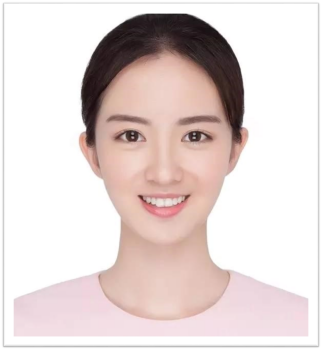 应届大学毕业生求职指导一、前期准备工作个人证件照：准备近期3-6个月内证件照，简单大气，能彰显自身气质和职业形象；制作简历基本信息表：方便后面网申和简历撰写时快速复制粘贴，节约时间；梳理各项经历：按照“STAR”法则，梳理过去读大学期间校内，校外所有经历，包括社会实践，干部任职，校园活动，实习经历等等；分析此次招聘会现场有哪些公司/单位提供符合自己条件的职位？这些公司/单位的背景，岗位需求和工作内容分别是什么？对方提供的岗位自己是否有意愿去应聘，是否能胜任，薪资福利待遇如何，工作地点在哪，环境如何？各方面是否符合自己的预期？确定好应聘的公司/单位后，查找对方展位地点，时间，交通出行方式，提前预留时间，安排好行程；二、简历制作须知选择合适的简历风格和模板；依次填入个人基本信息，根据对方公司的需求，可以适当增加一些信息增加简历分数，如政治面貌，身高，体重，户口所在地，年龄，是否为应届毕业生，有无工作经验，期待工作地点等等；根据所要应聘用人单位发布的岗位的需求，有选择性地填入自己的经历，如校园经历，社会实习实践经历，教育培训经历以及技能证书等等，做到有的放矢，重点突出，证明自己具备对方需求的各方面能力和素质，自己有胜任工作的潜力。每家公司量身定制，不要千篇一律。有重点，有针对性编写自我介绍，不要夸大其词，要能吸引HR好奇心和注意力的同时，最好连面试可能会问你哪些问题也都提前考虑“安排”好了。三、简历投递和备份格式转换：将word 格式简历转换为PDF，以免由于WORD版本不兼容，打印时文件打不开或者格式错乱。简历文件命名：简历名称要方面后面投递简历，如“张三+独立微信公众号30万粉丝+应聘新媒体运营+手机号+日期”，日期可以帮助你后面使用时方便查找，在投递邮件时，删掉即可。存档：可以在百度网盘/邮箱云盘/坚果云等虚拟网盘上存放所有投递的简历，一来可以方面随时查找调用，二来备份，防止电脑或U盘使用故障或丢失，带来不便；四、简历打印须注意再次检查：检查自己需要的电子简历是否有错别字，求职意向是否与应聘单位需求相符。简历打印：选择合适的打印店，彩色铜版纸打印，每份简历打印2-3份备用；简历存放：检查打印好的简历是否有瑕疵，确认没有问题后放入专门的文件袋（防水，放褶皱）；